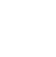 Instructions: The Shifts in Classroom Practice listed below have specific connections to differentiating instruction. Put an Xon the continuum of each Shift to identify where you currently see your practice.Tool 8.1 ShiftsShift 1: From stating-a-standard toward communicating expectations for learningShift 3: From teaching about representations toward teaching through representationsShift 7: From mathematics-made-easy toward mathematics-takes-timeShift 8: From looking at correct answers toward looking for students’ thinkingTool 8.1 Reflection QuestionsWhat do you notice, in general, about your self-assessment of these Shifts in Classroom Practice?What might be specific teaching moves that align with where you placed yourself on the Shifts?What might be specific teaching moves that align to the right of where you placed yourself on the Shifts?What might be some professional learning opportunities to help you move to the right for one or more of these Shifts?Retrieved from the companion website for Everything You Need for Mathematics Coaching: Tools, Plans, and A Process That Works: Grades K–12 by Maggie B. McGatha and Jennifer M. Bay-Williams with Beth McCord Kobett and Jonathan A. Wray. Thousand Oaks, CA: Corwin, www.corwin.com. Copyright © 2018 by Corwin. All rights reserved. Reproduction authorized only for the local school site or nonprofit organization that has purchased this book.Teacher shares broad performance goals and/or those provided in standards or curriculum documents.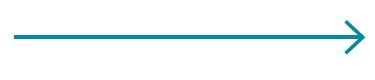 Teacher creates lesson-specific learning goals and communicates these goals at critical times within the lesson to ensure students understand the lesson’s purpose and what is expected of them.Teacher shows students how to create a representation (e.g., a graph or picture).Teacher uses lesson goals to determine whether to highlight particular representations or to have students select a representation; in both cases, teacher provides opportunities for students to compare different representations and how they connect to key mathematical concepts.Teacher presents mathematics in small chunks so that students reach solutions quickly.Teacher questions, encourages, provides time, and explicitly states the value of grappling with mathematical tasks, making multiple attempts, and learning from mistakes.Teacher attends to whether an answer or procedure is (or is not) correct.Teacher identifies specific strategies or representations that are important to notice; strategically uses observations, student responses to questions, and written work to determine what students understand; and uses these data  to inform in-the-moment discourse and future lessons.